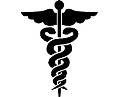 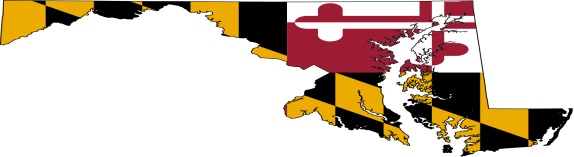 Maryland Primary Care Office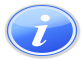 The Maryland Primary Care Office (PCO) is federally funded by the Health Resources and Services Administration’s Bureau of Health Workforce (BHW) to promote federal, state, local, and private collaboration to expand comprehensive, community based primary care services for medically underserved populations. This is achieved by addressing five grant Program Expectations:Organizational Effectiveness/Fostering CollaborationTechnical Assistance to Organizations/Communities Wishing to Expand Access to Primary Care for Underserved PopulationsAssessment of Needs/Sharing of DataWorkforce Development for the NHSC and Safety Net/Health Center NetworkShortage Designation Applications and UpdateGrant ProgramsPCO administers one federally funded grant from the Health Resources and Services Administration (HRSA):Primary Care Office Grant: The purpose of this five year grant is to manage or influence access to primary care services through the development of systems of care for the underserved by achieving the five program expectations listed above. The PCO’s work is directly linked to the mission of HRSA and its Bureau of Health Workforce (BHW).For more information contact:Elizabeth Vaidya 				Director, Primary Care Office		Telephone: 410-767-5695Fax: 410-333-7501	 			Email: Elizabeth.vaidya@maryland.gov	Website: http://phpa.dhmh.maryland.gov/opca/Pages/pco-home.aspx